Opracowała: Alina PawelecDane kontaktowe: tel. 508107535e-mail: alapawelec@wp.plPodstawy działalności gospodarczej
klasa III B. sz. I stopniadata realizacji: 18.05.2020Temat: Tajemnica zawodowa.Zadania do wykonania:Przeczytaj tekst ze stron 163-165 (załącznik nr 3).Wyjaśnij pojęcie „tajemnica zawodowa”. Zapisz w zeszycie krótką notatkę w zeszycie.Proszę przesłać wykonane zadania na maila. Niektóre z nich będą oceniane.Powodzenia!Załącznik nr 3, strona 1: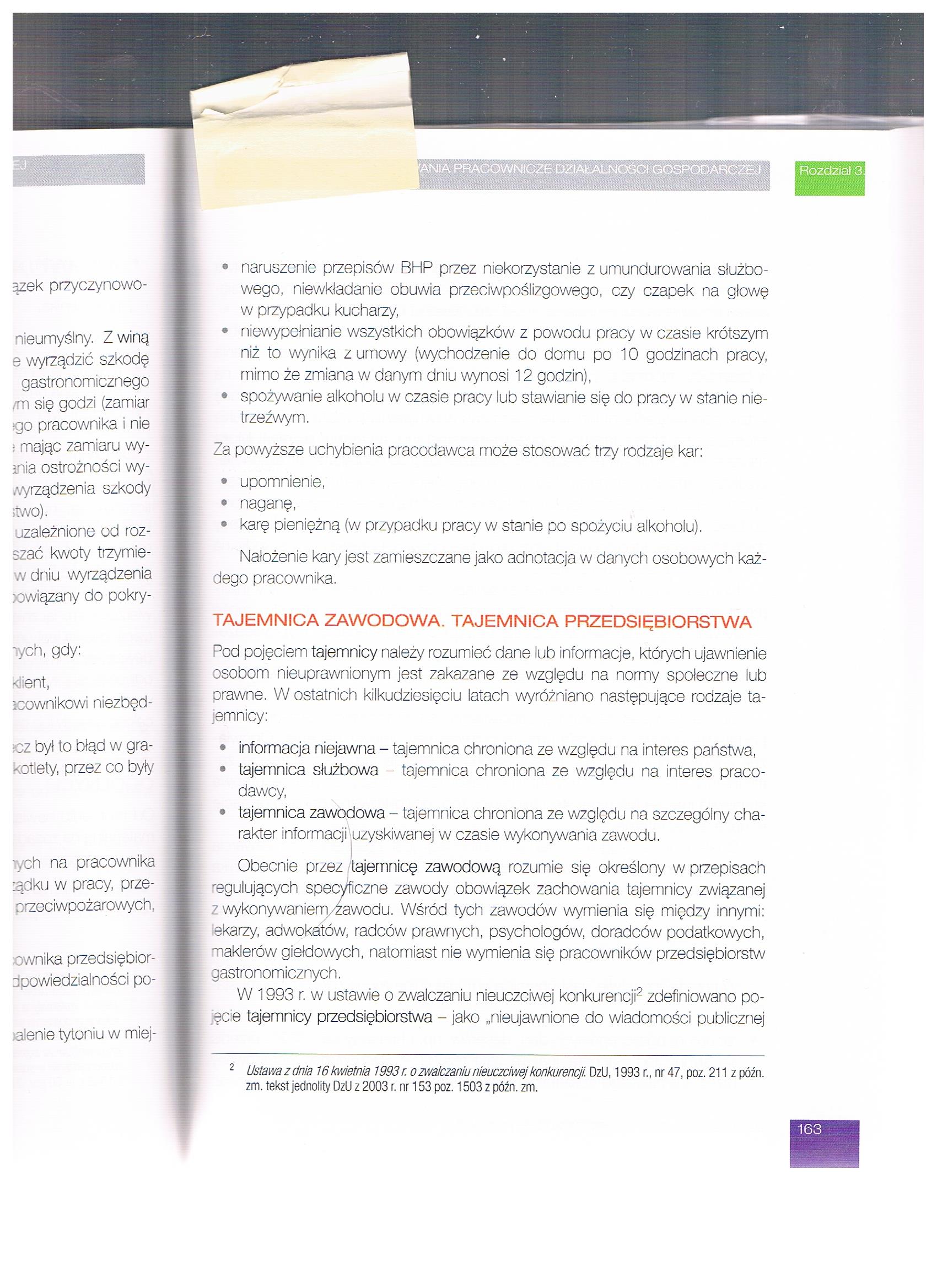 Załącznik nr 3, strona 2: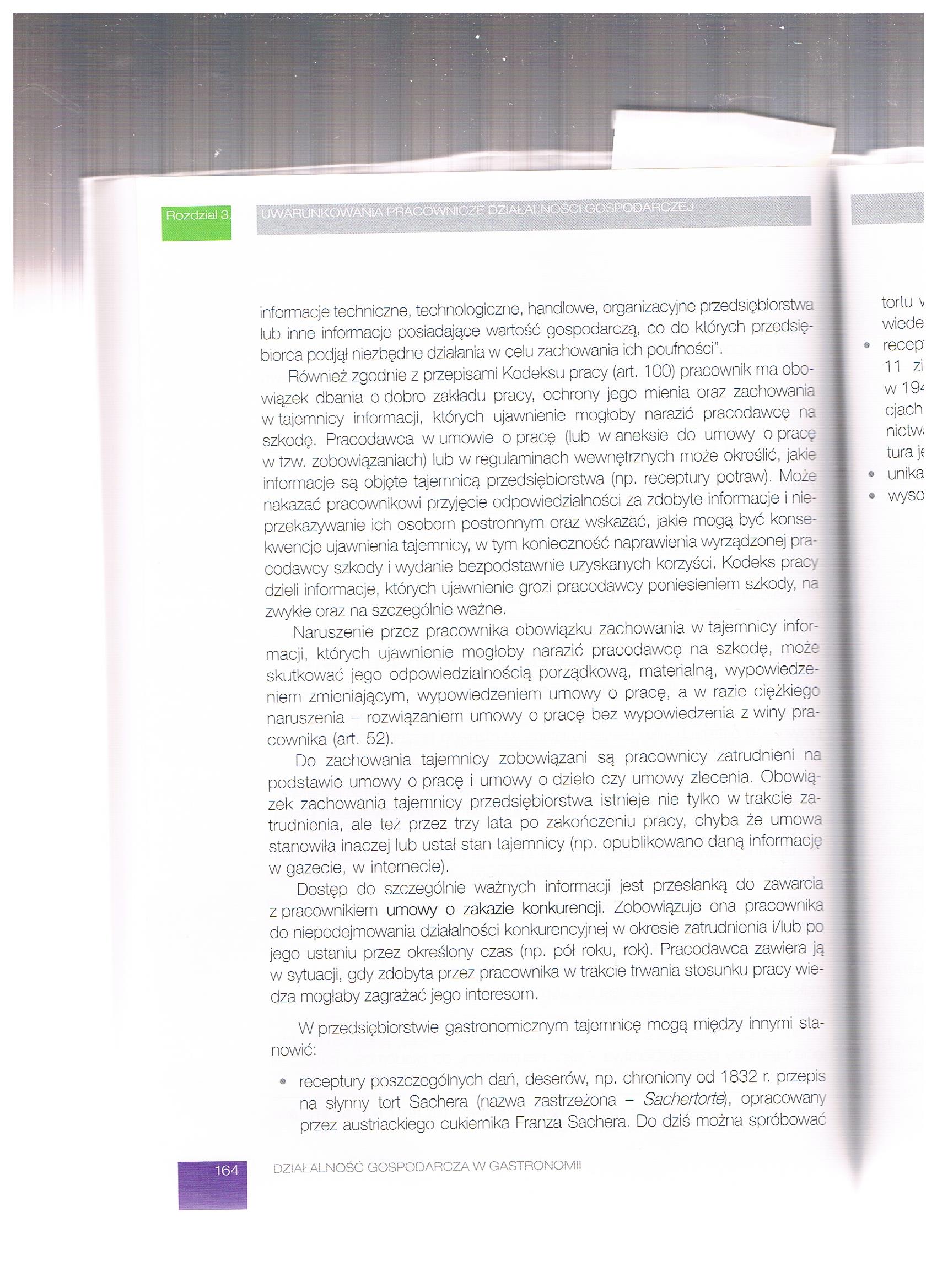 Opracowała: Alina PawelecDane kontaktowe: tel. 508107535e-mail: alapawelec@wp.plPodstawy działalności gospodarczej
klasa II B. sz. I stopniadata realizacji: 22.05.2020Temat: Tajemnica przedsiębiorstwa.Zadania do wykonania:Przeczytaj jeszcze raz tekst ze stron 163-165 (załącznik nr 3).Wyjaśnij pojęcie „tajemnica przedsiębiorstwa”. Zapisz w zeszycie krótką notatkę w zeszycie.Proszę przesłać wykonane zadania na maila. Niektóre z nich będą oceniane.Powodzenia!